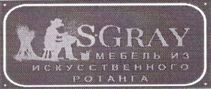 ДОГОВОР №___________/_г. Краснодар	«	»  ____________  20__ г.ИП Сакович Сергей Анатольевич, именуемый в дальнейшем «Продавец», действующий на основании свидетельства о государственно регистрации физического лица в качестве индивидуального предпринимателя  с одной стороны, и гр. _____________________________________________________________________________________________________________________,документ удостоверяющий личность _________________серия ___________ номер_____________,кем и когда выдан _________________________________________________________________________________________________________________________________________________________________________________________________________________________________________________________________,именуемый в дальнейшем «Покупатель», с другой стороны, вместе именуемые в дальнейшем «Стороны», заключили настоящий Договор о нижеследующем:1.ПРЕДМЕТ ДОГОВОРА.1.1. Продавец обязуется произвести, доставить и передать в собственность Покупателя, а Покупатель в соответствии с условиями Договора оплатить и принять товар, указанный в приложении 1 к настоящему Договору.2.ЦЕНА И ПОРЯДОК РАСЧЁТОВ.2.1. Цена товара определяется в момент заключения Договора. Оплата товара производится путём внесения Покупателем денежных средств на расчетный счет Продавца.2.2. В момент заключения Договора Покупатель перечисляет Продавцу 50% цены товара.2.3. Цена товара по настоящему договору составляет: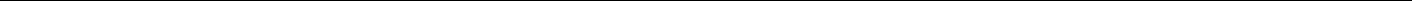 (сумма цифрами и прописью, в рублях)2.4. Оставшуюся сумму Покупатель вносит на расчетный счет Продавца по факту готовности товара накануне дня доставки.2.5. Срок изготовления товара, указанного в Приложении 1 Договора, составляет ___ календарных дней.3.ПОРЯДОК ДОСТАВКИ ТОВАРА.3.1. Продавец осуществляет доставку товара указанного в Приложении 1 Договора Покупателю по адресу(до терминала транспортной компании): _________________________________________________________________________________________________________________________________в срок не позднее 3-х календарных дней с момента поступления денежных средств на расчетный счет «Продавца» в размере полной стоимости товара.3.2. Доставка по адресу, указанному Покупателем, осуществляется силами Продавца. Стоимость доставки составляет ____________ руб. и оплачивается в день поставки Товара.4.ОБЯЗАННОСТИ СТОРОН.4.1. Продавец обязан передать товар, указанный в Приложении 1 Договора, Покупателю в порядке и в сроки, установленные в Договоре.4.2. В случае нарушения Продавцом срока доставки товара установленного в п.3.1. Договора, Продавец уплачивает Покупателю за каждый день просрочки неустойку (пени)размере половины процента суммы предварительной оплаты товара. Неустойка (пени) взыскивается со дня, когда по Договору купли-продажи передача товара Покупателю должна была быть осуществлена, до дня передачи товара Покупателю или до дня удовлетворения требования Покупателя о возврате ему предварительно уплаченной им суммы (п.3 ст.23.1. Закона о защите прав потребителей).4.3. В случае если доставка товара произведена в установленные сроки, но товар не был передан Покупателю по его вине, новая доставка производится в новые сроки, согласованные с Продавцом после повторной оплаты Покупателем стоимости услуги по доставке товара (п.29 ст.2 Правил продажи товаров по образцам).4.4. Покупатель обязан осуществить проверку товара по количеству и ассортименту и подписать соответствующий отгрузочный документ.4.5. Покупатель до передачи ему товара вправе отказаться от исполнения настоящего Договора при условии возмещения Продавцу расходов, понесённых в связи с совершением действий по выполнению Договора (п.3 ст.497 ГК РФ).4.6. В случае досрочного расторжения настоящего Договора по инициативе Покупателя, Продавец, в установленные Законом сроки производит возврат оговоренной в п.2.2. Договора суммы и удерживает из внесённого Покупателем взноса 20% общей цены товара, указанной в п.2.3. настоящего Договора в свою пользу.5.ОТВЕТСТВЕННОСТЬ СТОРОН.5.1. Право собственности на товар переходит к Покупателю в момент 100% оплаты стоимости товара, указанной в п.2.3. Договора.5.2. Претензии, связанные с недостатками доставленной мебели, могут быть предъявлены Покупателем Продавцу, если недостатки обнаружены в течение гарантийного срока (в соответствии с Законом о защите прав потребителей). Гарантийный срок - 12 месяцев.5.3. В случае несоблюдения правил эксплуатации и/или использования мебели не по назначению, Продавец не несет ответственности за потерю потребительских качеств мебели.5.4. Каждая из сторон обязана исполнять свои обязательства надлежащим образом, оказывая возможное содействие другой Стороне.5.5. Стороны несут ответственность за неисполнение или ненадлежащее исполнение своих обязанностей в соответствии с Договором и Гражданским Кодексом РФ.5.6. Споры и разногласия, возникающие между Сторонами, разрешаются путём переговоров, в соответствии с действующим законодательством Российской Федерации. Стороны обязаны принять все меры для разрешения разногласий в досудебном порядке.5.7. Стороны освобождаются от ответственности за частичное или полное неисполнение обязательств по Договору, если такое неисполнение вызвано обстоятельствами непреодолимой силы (форс-мажорные обстоятельства).6.ПРОЧИЕ УСЛОВИЯ.6.1. Все вопросы, не урегулированные настоящим Договором, регулируются действующим законодательством РФ.6.2. Любые изменения и дополнения к настоящему Договору действительны в том случае, если они совершены в письменной форме и подписаны Сторонами.6.3. Настоящий Договор составлен в двух экземплярах, по одному для каждой из сторон, имеющих равную юридическую силу.СРОК ДЕЙСТВИЯ ДОГОВОРА.7.1. Договор вступает в силу с момента его подписания.7.2. Договор считается исполненным с момента окончания исполнения обязательств Сторонами.Приложение №1._______________________________________________________________________________ Используемые материалы:Алюминиевый профиль 25х25, 40х40 толщина стенки 1,5мм.Сварка каркаса аргономПорошковая покраска каркасаНить полиротанговая из первичного сырьяСтекло закаленное, толщина 5-6мм, бесцветное или тонированное, полировка кромокПодушки:- чехлы съемные, на молнии. Ткань для чехлов в базовой комплектации – микровелюр. Опция – ткань Дралон – полиакриловое волокно с тефлоновым покрытием. Водонепроницаемая.- наполнитель для сидения холлофайбер- наполнитель под спину холлофайбер шарики Пафс    ________________________________________________________________________________    Характеристики заказа:ПокупательПродавец___________________________________________ИП Сакович Сергей Анатольевич___________________________________________Юр.адрес: 644086, Омская обл.,паспорт серии _______ № ______________ ,г. Омск, ул. Амурская 21-я, дом 21В, кв.2Выдан «_____»_____________ 20 __ г.ИНН     550309779331___________________________________________ОГРН   317554300019962___________________________________________р/с 40802810500000448518___________________________________________АО «Тинькофф Банк»Адрес регистрации ________________________123060, г. Москва, 1-й Волоколамский_________________________________________проезд, дом 10, стр.1_________________________________________Кор.счет банка 30101810145250000974_________________________________________БИК: 044525974Телефон  _________________________________ИНН банка: 7710140679Тел.: 8 (929) 835-19-33Подпись ______________ /__________________/Подпись ______________ /__________________/Наименование изделияКол-во, шт.Цена за ед., руб.Общая стоимость, руб.фото изделияЦвет ротанга 